PRESSMEDDELANDE
Solna, 21/1 2019        
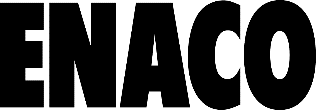 ENACO växer – fokuserar på Hyperscale-marknaden genom nytt affärsområde
ENACO Sverige AB, verksamt inom lösningar för avbrottsfri drift och säkerhet till datacenter och tekniska rum, utvidgar med nytt affärsområde för nätverkstjänster.Den 28/1 2019 övergår ett stort antal personer från Blackbox Network Services AB till ENACO som därmed ökar antalet anställda med ca 25 %. Black Box Network Services har under många år haft stort fokus och framgång inom fysisk datainfrastruktur och lösningar inom fiber- och kopparteknik. Basen i verksamheten är tjänster till mycket stora anläggningar, sk Hyperscale datacenter. Med tillskottet förstärker ENACO kompetensen inom nätverkstjänster, ett område som innefattar fysisk kabelinfrastruktur och nätverksprodukter för ett brett kundsegment inom datacenter och teknikrum.Verksamheten i det nya affärsområdet ENACO Network Services blir ett naturligt komplement till ENACOs tjänster inom byggnation, service och övervakning för driftkritiska verksamheter och stärker bolagets position som leverantör till Hyperscale-anläggningar. ENACOs kunder får därmed enhetlig projektering och snabbare leverans av nyckelfärdiga lösningar från en och samma leverantör.Genom konsolideringen förstärker ENACO sin ledande position på den svenska marknaden. Thomas Lundin, VD och koncernchef:Efter ett år av konsolidering och strategiutveckling är det glädjande att nu gå in i tillväxtfas. Sverige är ett av de ledande länderna i världen när det gäller tillväxt inom Hyperscale Datacenter och för dessa kunder är nätverk och kommunikation en strategisk del av verksamheten. Vi satsar nu ytterligare på dessa tjänster för att öka vår tillgängliga marknad. Detta är första steget i vår tillväxtfas och innebär att vår position som en ledande leverantör av tjänster och produkter inom datacenter och kommunikation förstärks påtagligt. Med vår utökade kompetens i det nya affärsområdet befäster ENACO en ledande position inom nätverksapplikationer. Att nu kunna erbjuda våra kunder alla tjänster under samma tak på en större geografisk marknad inom bland annat Hyperscale Network Services är mycket spännande och ökar vår konkurrenskraft. OM FÖRETAGET
ENACO Sverige AB tryggar kraftförsörjning, klimat och datakommunikation för verksamhetskritiska anläggningar. Företaget designar, bygger, underhåller och övervakar teknikrum och datacenter samt garanterar högsta säkerhet och tillgänglighet genom avbrottsfri drift. Bolaget grundades 1977 och har verksamhet i hela Sverige med kontor i Solna (huvudkontor), Malmö och Göteborg. Kunderna är företag, banker, kommuner och myndigheter. Med över 1000 installerade datahallar och teknikrum garanterar företagets expertis många av samhällets viktigaste funktioner.ENACO ingår i Mind Industrial Group, ett investmentbolag med en långsiktig och engagerad ägarstruktur. PRESSKONTAKTThomas Lundin, VD och koncernchefthomas.lundin@enaco.seTelefon: 08-514 846 00Mobil: 072-554  86 56www.enaco.se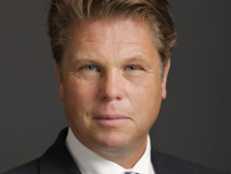 